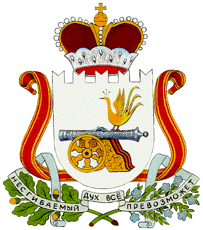 АДМИНИСТРАЦИЯЛЕОНИДОВСКОГО СЕЛЬСКОГО ПОСЕЛЕНИЯЕЛЬНИНСКОГО  РАЙОНА  СМОЛЕНСКОЙ ОБЛАСТИП О С Т А Н О В Л Е Н И Еот  13.06.2018                          № 63	В соответствии с Федеральным законом от 6 октября 2003 года № 131-ФЗ «Об общих принципах организации местного самоуправления в Российской Федерации», статьей 81 Бюджетного кодекса Российской Федерации, Уставом Леонидовского сельского поселения Ельнинского района Смоленской области	Администрация Леонидовского сельского поселения Ельнинского района Смоленской области   п о с т а н о в л я е т:	1. Утвердить прилагаемое Положение о резервном фонде Администрации Леонидовского сельского поселения Ельнинского района Смоленской области.2. Признать утратившим силу постановление Администрации  Леонидовского сельского поселения Ельнинского района Смоленской области от 04.02.2013 № 13 «Об утверждении Положения о порядке расходования средств резервного фонда Администрации Леонидовского сельского поселения Ельнинского района Смоленской области».3. Настоящее постановление обнародовать на информационном стенде и разместить на официальном сайте Администрации Леонидовского сельского поселения Ельнинского района Смоленской области в информационно-телекоммуникационной сети «Интернет» (http://Leonidovo-speln.admin-smolensk.ru).	4. Контроль за исполнением данного постановления оставляю за собой.	5. Настоящее постановление вступает в силу со дня его подписания.Глава муниципального образованияЛеонидовского сельского поселенияЕльнинского района Смоленской области                                   С.М. МалаховаПоложениео резервном фонде Администрации Леонидовского сельского поселения Ельнинского района Смоленской области1. Общие положения	1.1. Настоящее Положение разработано в соответствии со статьей 81 Бюджетного кодекса Российской Федерации, статьей 14 Федерального закона от 6 октября 2003 года №131-Ф3 «Об общих принципах организации местного самоуправления в Российской Федерации» и устанавливает порядок формирования и использования бюджетных ассигнований резервного фонда Администрации Леонидовского сельского поселения Ельнинского района Смоленской области (далее – Администрация).2. Задачи и цели	2.1. Резервный фонд Администрации создается с целью финансирования непредвиденных расходов и мероприятий поселенческого значения, незапланированных бюджетом на соответствующий финансовый год, но входящих в обязанности и компетенцию Администрации Леонидовского сельского поселения Ельнинского района Смоленской области, в том числе на: 	- предупреждение ситуаций, которые могут привести к нарушению функционирования систем жизнеобеспечения населения муниципального образования и ликвидацию их последствий; 	 - оказание мер социальной поддержки пострадавшим и (или) семьям лиц, погибших в результате опасных природных явлений, стихийных бедствий, катастроф, аварий, пожаров, террористических актов и иных чрезвычайных ситуаций на территории муниципального образования, повлекших тяжкие последствия; 	- проведение встреч, выставок, семинаров по проблемам сельского поселения;	- оказание поддержки общественным организациям; 	- поощрение отличившихся граждан, предприятий, учреждений при решении социально-экономических задач имеющих поселенческое значение; 	- проведение аварийно-восстановительных работ по ликвидации последствий стихийных бедствий и других чрезвычайных ситуаций; 	- проведение мероприятий имеющих поселенческое значение (оплата концертов, профессиональных ведущих, праздничного оформления, приглашений, музыкальной аппаратуры, чествование (поздравления) ветеранов, юбиляров, многодетных семей и др. категорий граждан);	- поздравление граждан, предприятий, учреждений, расположенных на территории сельского поселения с юбилейными датами и профессиональными праздниками;	- оказание помощи по финансированию ритуальных услуг;	- иные непредвиденные расходы.3. Порядок формирования средств резервного фонда	3.1. Резервный фонд формируется за счет собственных (налоговых и неналоговых) доходов бюджета Администрации Леонидовского сельского поселения Ельнинского района Смоленской области. 	3.2. Размер резервного фонда устанавливается решением Совета депутатов Леонидовского сельского поселения Ельнинского района Смоленской области на соответствующий финансовый год и не может превышать 5 процентов общего объема расходов. 	3.3. Резервный фонд указывается в расходной части бюджета как предельная сумма, которая может быть израсходована по мере необходимости. Размер резервного фонда может изменяться в течение года при внесении соответствующих изменений в бюджет. 	3.4. Введение механизма сокращения бюджетных ассигнований по расходам бюджета поселения распространяется и на размер резервного фонда. 4. Порядок расходования средств резервного фонда	4.1. Средства резервного фонда предоставляются на безвозвратной и безвозмездной основе в пределах размера резервного фонда, утвержденного решением Совета депутатов Леонидовского сельского поселения Ельнинского района Смоленской области на соответствующий финансовый год. 	4.2. Основанием для предоставления средств резервного фонда является распоряжение Администрации Леонидовского сельского поселения Ельнинского района Смоленской области, в котором указываются: 	- получатель средств, 	- размер предоставляемых средств, 	- цели осуществления расходов и источник предоставления средств – резервный фонд, 	- должностное лицо, ответственное за осуществление контроля за использованием предоставленных средств резервного фонда. 	4.3. Основанием для подготовки проекта распоряжения о выделении денежных средств из резервного фонда является соответствующее поручение Главы муниципального образования Леонидовского сельского поселения Ельнинского района Смоленской области (далее – Глава муниципального образования) на основании письменного мотивированного обращения граждан или организаций. 	4.4. К обращению, указанному в пункте 4.3 настоящего Положения, прилагаются: 	- документы, послужившие основанием для обращения (при их наличии); 	- расчет размера предлагаемых для предоставления средств резервного фонда; 	- документы, подтверждающие обоснованность произведенного расчета предлагаемых для выделения средств резервного фонда. 	При необходимости, к указанному обращению прилагаются также иные документы, подтверждающие необходимость и неотложность осуществления расходов на соответствующие цели, включая сметно-финансовые расчеты, счета поставщиков на приобретение товарно-материальных ценностей, и т.п. 	Должностное лицо, подписавшее обращение, содержащее просьбу о предоставлении средств резервного фонда, несет персональную ответственность за законность и обоснованность представленных документов. 	4.5. Не допускается расходование средств резервного фонда на оказание помощи организациям, финансируемых из федерального, республиканского и районного бюджетов, а также на проведение референдумов, освещение деятельности должностных лиц Администрации. 	4.6. При заключении договоров по выплате компенсаций или по возмещению убытков, а также при подаче официальных заявок для финансирования из резервного фонда, их согласование осуществляет ведущий специалист Администрации Леонидовского сельского поселения Ельнинского района Смоленской области (далее – ведущий специалист).	4.7. Финансирование расходов из резервного фонда осуществляется с учѐтом исполнения доходной части бюджета Адмнистрации Леонидовского сельского поселения Ельнинского района Смоленской области. 	4.8. Ведущий специалист в соответствии с распоряжением Администрации Леонидовского сельского поселения Ельнинского района Смоленской области осуществляет перечисление денежных средств в порядке, установленном для казначейского исполнения расходов бюджета.5. Управление средствами резервного фонда	5.1. Управление средствами резервного фонда осуществляется на основании настоящего Положения. 	5.2. Распоряжение Администрации Леонидовского сельского поселения Ельнинского района Смоленской области является основанием для внесения соответствующих изменений в сводную бюджетную роспись бюджета.	5.3. Средства резервного фонда, предоставленные в соответствии с распоряжением Администрации Леонидовского сельского поселения Ельнинского района Смоленской области, подлежат использованию в течение финансового года, для исполнения расходных обязательств, в котором они были предназначены. 6. Порядок учета и контроля использования средств резервного фонда и отчетность об их использовании	6.1. Выделенные из резервного фонда средства отражаются в бюджетной отчетности согласно соответствующим кодам бюджетной классификации Российской Федерации. 	6.2. Ведущий специалист ведёт учѐт расходования средств резервного фонда, а также осуществляет текущий контроль за использованием средств фонда. 	6.3. Предприятия, учреждения и организации, получившие помощь из резервного фонда, в месячный срок после её получения представляют ведущему специалисту отчёт об использовании выделенных средств. 	6.4. Средства, используемые не по целевому назначению, подлежат возврату в бюджет Администации Леонидовского сельского поселения Ельнинского района Смоленской области. 	6.5. За нецелевое использование средств, выделенных на конкретные виды расходов из резервного фонда, получатель средств резервного фонда несет ответственность в соответствии с законодательством Российской Федерации. 	6.6. Отчет об использовании бюджетных ассигнований резервного фонда Администрации прилагается к ежеквартальному и годовому отчетам об исполнении бюджета поселения за соответствующий финансовый год согласно приложению.ОТЧЕТ (форма)об использовании бюджетных ассигнований резервного фонда Администрации Леонидовского сельского поселения Ельнинского района Смоленской области по состоянию на ________ 20___ года                                                          (рублей)                                                          (рублей) Глава муниципального образования        ___________ ________________________________                                                     (подпись)                (инициалы, фамилия)Ведущий специалист                ___________ ________________________________                                                      (подпись)               (инициалы, фамилия)                  М.П.Об утверждении Положения о резервном фонде Администрации Леонидовского сельского поселения Ельнинского района Смоленской областиУТВЕРЖДЕНОпостановлением Администрации Леонидовского сельского поселения Ельнинского района Смоленской областиот 13.06.2018 №  63Приложение к Положению о резервном фонде Администрации Леонидовского сельского поселения Ельнинского района Смоленской областиНаименование    главного      распорядителя   средств бюджета  сельского поселенияКод бюджетной
классификацииРазмер    утвержденного
резервного  фонда, рублейОстаток     бюджетных    
ассигнований  
резервного фонда1234№ 
п/пДата и № распоряженияНаименование главного   распорядителя средств  бюджета муниципального района   (получателя),
код бюджетной классификацииНаименованиерасходовСумма в    
соответствии с
распоряжениемКассо-выйрасход123456